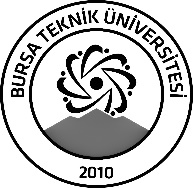 BURSA TEKNİK ÜNİVERSİTESİLİSANSÜSTÜ EĞİTİM ENSTİTÜSÜBURSA TEKNİK ÜNİVERSİTESİLİSANSÜSTÜ EĞİTİM ENSTİTÜSÜBURSA TEKNİK ÜNİVERSİTESİLİSANSÜSTÜ EĞİTİM ENSTİTÜSÜÖĞRENCİ BİLGİLERİÖĞRENCİ BİLGİLERİÖĞRENCİ BİLGİLERİÖĞRENCİ BİLGİLERİAdı- SoyadıAdı- SoyadıMelek Kunt HacıoğluMelek Kunt HacıoğluAnabilim DalıAnabilim DalıPolimer Malzeme MühendisliğiPolimer Malzeme MühendisliğiDanışmanıDanışmanıDr. Öğr. Üyesi Ömer Yunus GÜMÜŞDr. Öğr. Üyesi Ömer Yunus GÜMÜŞSEMİNER BİLGİLERİSEMİNER BİLGİLERİSEMİNER BİLGİLERİSEMİNER BİLGİLERİSeminer AdıSeminer AdıAtık Poimerlerin piroliz İle DeğerlendirilmesiAtık Poimerlerin piroliz İle DeğerlendirilmesiSeminer TarihiSeminer Tarihi15/01/202415/01/2024Seminer Yeri Seminer Yeri Online Saat: 20:00Online Toplantı Bilgileri Online Toplantı Bilgileri Toplantıya katılmak için buraya tıklayın Toplantıya katılmak için buraya tıklayın Açıklamalar: Bu form doldurularak seminer tarihinden en az 3 gün önce enstitu@btu.edu.tr adresine e-mail ile gönderilecektir.Açıklamalar: Bu form doldurularak seminer tarihinden en az 3 gün önce enstitu@btu.edu.tr adresine e-mail ile gönderilecektir.Açıklamalar: Bu form doldurularak seminer tarihinden en az 3 gün önce enstitu@btu.edu.tr adresine e-mail ile gönderilecektir.Açıklamalar: Bu form doldurularak seminer tarihinden en az 3 gün önce enstitu@btu.edu.tr adresine e-mail ile gönderilecektir.